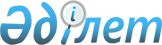 О бюджете Желаевского сельского округа на 2023-2025 годыРешение Уральского городского маслихата Западно-Казахстанской области от 27 декабря 2022 года № 22-3.
      В соответствии с Бюджетным кодексом Республики Казахстан, Законом Республики Казахстан "О местном государственном управлении и самоуправлении в Республике Казахстан", Уральский городской маслихат РЕШИЛ:
      1. Утвердить бюджет Желаевского сельского округа города Уральск на 2023-2025 годы согласно приложениям 1, 2 и 3 соответственно, в том числе на 2023 год в следующих объемах:
      1) доходы – 139 517 тысяч тенге:
      налоговые поступления – 15 533 тысячи тенге;
      неналоговые поступления – 215 тысяч тенге;
      поступления от продажи основного капитала – 0 тенге;
      поступления трансфертов – 123 769 тысяч тенге;
      2) затраты – 140 448 тысяч тенге;
      3) чистое бюджетное кредитование – 0 тенге:
      бюджетные кредиты – 0 тенге;
      погашение бюджетных кредитов – 0 тенге;
      4) сальдо по операциям с финансовыми активами – 0 тенге:
      приобретение финансовых активов – 0 тенге;
      поступления от продажи финансовых активов государства – 0 тенге;
      5) дефицит (профицит) бюджета – - 931 тысяча тенге;
      6) финансирование дефицита (использование профицита) бюджета – 931 тысяча тенге:
      поступления займов – 0 тенге;
      погашение займов – 0 тенге;
      используемые остатки бюджетных средств – 931 тысяча тенге.
      Сноска. Пункт 1 – в редакции решения Уральского городского маслихата Западно-Казахстанской области от 08.12.2023 № 6-4 (вводится в действие с 01.01.2023).


      2. Поступления в бюджет Желаевского сельского округа на 2023 год формируются в соответствии с Бюджетным кодексом Республики Казахстан и решением Уральского городского маслихата от 22 декабря 2022 года № 22-2 "О городском бюджете на 2023-2025 годы".
      3. Учесть в бюджете Желаевского сельского округа на 2023 год поступление субвенции, передаваемой из городского бюджета в сумме 83 571 тысяча тенге.
      4. Деньги от реализации товаров и услуг, предоставляемых государственными учреждениями, подведомственными местным исполнительным органам, используются ими в порядке, определяемом Бюджетным кодексом Республики Казахстан.
      5. Настоящее решение вводится в действие с 1 января 2023 года. Бюджет Желаевского сельского округа на 2023 год
      Сноска. Приложение 1 – в редакции решения Уральского городского маслихата Западно-Казахстанской области от 08.12.2023 № 6-4 (вводится в действие с 01.01.2023).
      тысяч тенге Бюджет Желаевского сельского округа на 2024 год
      тысяч тенге Бюджет Желаевского сельского округа на 2025 год
      тысяч тенге
					© 2012. РГП на ПХВ «Институт законодательства и правовой информации Республики Казахстан» Министерства юстиции Республики Казахстан
				
      Секретарь Уральского городского маслихата

Е.Калиев
Приложение 1
к решению Уральского
городского маслихата
от 27 декабря 2022 года № 22-3
Категория
Категория
Категория
Категория
Категория
Категория
Сумма
Класс
Класс
Класс
Класс
Класс
Сумма
Подкласс
Подкласс
Подкласс
Подкласс
Сумма
Специфика
Специфика
Специфика
Сумма
Наименование
Сумма
1) Доходы
139 517
1
Налоговые поступления
15 533
01
Подоходный налог
1 164
2
Индивидуальный подоходный налог
1 164
04
Hалоги на собственность
14 369
1
Hалоги на имущество
1 500
3
Земельный налог
6 000
4
Hалог на транспортные средства
6 869
2
Неналоговые поступления
215
01
Доходы от государственной собственности
215
5
Доходы от аренды имущества, находящегося в государственной собственности
215
3
Поступления от продажи основного капитала
0
01
Продажа государственного имущества, закрепленного за государственными учреждениями
0
1
Продажа государственного имущества, закрепленного за государственными учреждениями
0
4
Поступления трансфертов
123 769
02
Трансферты из вышестоящих органов государственного управления
123 769
3
Трансферты из районного (города областного значения) бюджета
123 769
Функциональная группа
Функциональная группа
Функциональная группа
Функциональная группа
Функциональная группа
Функциональная группа
Сумма
Функциональная подгруппа
Функциональная подгруппа
Функциональная подгруппа
Функциональная подгруппа
Функциональная подгруппа
Сумма
Администратор бюджетных программ
Администратор бюджетных программ
Администратор бюджетных программ
Администратор бюджетных программ
Сумма
Программа
Программа
Программа
Сумма
Подпрограмма
Подпрограмма
Сумма
Наименование
Сумма
2) Затраты
140 448
01
Государственные услуги общего характера
46 947
1
Представительные, исполнительные и другие органы, выполняющие общие функции государственного управления
46 947
124
Аппарат акима города районного значения, села, поселка, сельского округа
46 947
001
Услуги по обеспечению деятельности акима города районного значения, села, поселка, сельского округа
46 947
07
Жилищно-коммунальное хозяйство
89 030
3
Благоустройство населенных пунктов
89 030
124
Аппарат акима города районного значения, села, поселка, сельского округа
89 030
008
Освещение улиц в населенных пунктах
21 298
009
Обеспечение санитарии населенных пунктов
39 607
011
Благоустройство и озеленение населенных пунктов
28 125
08
Культура, спорт, туризм и информационное пространство
800
1
Деятельность в области культуры
800
124
Аппарат акима города районного значения, села, поселка, сельского округа
800
006
Поддержка культурно-досуговой работы на местном уровне
800
12
Транспорт и коммуникации
3 671
1
Автомобильный транспорт
3 671
124
Аппарат акима города районного значения, села, поселка, сельского округа
3 671
013
Обеспечение функционирования автомобильных дорог в городах районного значения, селах, поселках, сельских округах
3 671
3) Чистое бюджетное кредитование
0
Бюджетные кредиты
0
Категория
Категория
Категория
Категория
Категория
Категория
Сумма
Класс
Класс
Класс
Класс
Класс
Сумма
Подкласс
Подкласс
Подкласс
Подкласс
Сумма
Специфика
Специфика
Специфика
Сумма
Наименование
Сумма
5
Погашение бюджетных кредитов
0
01
Погашение бюджетных кредитов
0
1
Погашение бюджетных кредитов, выданных из государственного бюджета
0
4) Сальдо по операциям с финансовыми активами
0
Функциональная группа
Функциональная группа
Функциональная группа
Функциональная группа
Функциональная группа
Функциональная группа
Сумма
Функциональная подгруппа
Функциональная подгруппа
Функциональная подгруппа
Функциональная подгруппа
Функциональная подгруппа
Сумма
Администратор бюджетных программ
Администратор бюджетных программ
Администратор бюджетных программ
Администратор бюджетных программ
Сумма
Программа
Программа
Программа
Сумма
Подпрограмма
Подпрограмма
Сумма
Наименование
Сумма
Приобретение финансовых активов
0
13
Прочие
0
9
Прочие
0
Категория
Категория
Категория
Категория
Категория
Категория
Сумма
Класс
Класс
Класс
Класс
Класс
Сумма
Подкласс
Подкласс
Подкласс
Подкласс
Сумма
Специфика
Специфика
Специфика
Сумма
Наименование
Сумма
6
Поступления от продажи финансовых активов государства
0
01
Поступления от продажи финансовых активов государства
0
1
Поступления от продажи финансовых активов внутри страны
0
5) Дефицит (профицит) бюджета
- 931
6) Финансирование дефицита (использование профицита) бюджета
931
7
Поступления займов
0
01
Внутренние государственные займы
0
2
Договоры займа
0
Функциональная группа
Функциональная группа
Функциональная группа
Функциональная группа
Функциональная группа
Функциональная группа
Сумма
Функциональная подгруппа
Функциональная подгруппа
Функциональная подгруппа
Функциональная подгруппа
Функциональная подгруппа
Сумма
Администратор бюджетных программ
Администратор бюджетных программ
Администратор бюджетных программ
Администратор бюджетных программ
Сумма
Бюджетная программа
Бюджетная программа
Бюджетная программа
Сумма
Подпрограмма
Подпрограмма
Сумма
Наименование
Сумма
16
Погашение займов
0
1
Погашение займов 
0
Категория
Категория
Категория
Категория
Категория
Категория
Сумма
Класс
Класс
Класс
Класс
Класс
Сумма
Подкласс
Подкласс
Подкласс
Подкласс
Сумма
Специфика
Специфика
Специфика
Сумма
Наименование
Сумма
8
Используемые остатки бюджетных средств
931
01
Остатки бюджетных средств
931
1
Свободные остатки бюджетных средств
931
01
Свободные остатки бюджетных средств
931Приложение 2
к решению Уральского
городского маслихата
от 27 декабря 2022 года № 22-3
Категория
Категория
Категория
Категория
Категория
Категория
Сумма
Класс
Класс
Класс
Класс
Класс
Сумма
Подкласс
Подкласс
Подкласс
Подкласс
Сумма
Специфика
Специфика
Специфика
Сумма
Наименование
Сумма
1) Доходы
102 707
1
Налоговые поступления
17 579
01
Подоходный налог
3 120
2
Индивидуальный подоходный налог
3 120
04
Hалоги на собственность
14 459
1
Hалоги на имущество
1 248
3
Земельный налог
6 032
4
Hалог на транспортные средства
7 179
2
Неналоговые поступления
224
01
Доходы от государственной собственности
224
5
Доходы от аренды имущества, находящегося в государственной собственности
224
3
Поступления от продажи основного капитала
0
01
Продажа государственного имущества, закрепленного за государственными учреждениями
0
1
Продажа государственного имущества, закрепленного за государственными учреждениями
0
4
Поступления трансфертов
84 904
02
Трансферты из вышестоящих органов государственного управления
84 904
3
Трансферты из районного (города областного значения) бюджета
84 904
Функциональная группа
Функциональная группа
Функциональная группа
Функциональная группа
Функциональная группа
Функциональная группа
Сумма
Функциональная подгруппа
Функциональная подгруппа
Функциональная подгруппа
Функциональная подгруппа
Функциональная подгруппа
Сумма
Администратор бюджетных программ
Администратор бюджетных программ
Администратор бюджетных программ
Администратор бюджетных программ
Сумма
Программа
Программа
Программа
Сумма
Подпрограмма
Подпрограмма
Сумма
Наименование
Сумма
2) Затраты
102 707
01
Государственные услуги общего характера
36 937
1
Представительные, исполнительные и другие органы, выполняющие общие функции государственного управления
36 937
124
Аппарат акима города районного значения, села, поселка, сельского округа
36 937
001
Услуги по обеспечению деятельности акима города районного значения, села, поселка, сельского округа
36 937
07
Жилищно-коммунальное хозяйство
61 888
3
Благоустройство населенных пунктов
61 888
124
Аппарат акима города районного значения, села, поселка, сельского округа
61 888
008
Освещение улиц в населенных пунктах
11 819
009
Обеспечение санитарии населенных пунктов
37 321
011
Благоустройство и озеленение населенных пунктов
12 748
12
Транспорт и коммуникации
3 882
1
Автомобильный транспорт
3 882
124
Аппарат акима города районного значения, села, поселка, сельского округа
3 882
013
Обеспечение функционирования автомобильных дорог в городах районного значения, селах, поселках, сельских округах
3 882
3) Чистое бюджетное кредитование
0
Бюджетные кредиты
0
Категория
Категория
Категория
Категория
Категория
Категория
Сумма
Класс
Класс
Класс
Класс
Класс
Сумма
Подкласс
Подкласс
Подкласс
Подкласс
Сумма
Специфика
Специфика
Специфика
Сумма
Наименование
Сумма
5
Погашение бюджетных кредитов
0
01
Погашение бюджетных кредитов
0
1
Погашение бюджетных кредитов, выданных из государственного бюджета
0
4) Сальдо по операциям с финансовыми активами
0
Функциональная группа
Функциональная группа
Функциональная группа
Функциональная группа
Функциональная группа
Функциональная группа
Сумма
Функциональная подгруппа
Функциональная подгруппа
Функциональная подгруппа
Функциональная подгруппа
Функциональная подгруппа
Сумма
Администратор бюджетных программ
Администратор бюджетных программ
Администратор бюджетных программ
Администратор бюджетных программ
Сумма
Программа
Программа
Программа
Сумма
Подпрограмма
Подпрограмма
Сумма
Наименование
Сумма
Приобретение финансовых активов
0
13
Прочие
0
9
Прочие
0
Категория
Категория
Категория
Категория
Категория
Категория
Сумма
Класс
Класс
Класс
Класс
Класс
Сумма
Подкласс
Подкласс
Подкласс
Подкласс
Сумма
Специфика
Специфика
Специфика
Сумма
Наименование
Сумма
6
Поступления от продажи финансовых активов государства
0
01
Поступления от продажи финансовых активов государства
0
1
Поступления от продажи финансовых активов внутри страны
0
5) Дефицит (профицит) бюджета
0
6) Финансирование дефицита (использование профицита) бюджета
0
7
Поступления займов
0
01
Внутренние государственные займы
0
2
Договоры займа
0
Функциональная группа
Функциональная группа
Функциональная группа
Функциональная группа
Функциональная группа
Функциональная группа
Сумма
Функциональная подгруппа
Функциональная подгруппа
Функциональная подгруппа
Функциональная подгруппа
Функциональная подгруппа
Сумма
Администратор бюджетных программ
Администратор бюджетных программ
Администратор бюджетных программ
Администратор бюджетных программ
Сумма
Бюджетная программа
Бюджетная программа
Бюджетная программа
Сумма
Подпрограмма
Подпрограмма
Сумма
Наименование
Сумма
16
Погашение займов
0
1
Погашение займов 
0
Категория
Категория
Категория
Категория
Категория
Категория
Сумма
Класс
Класс
Класс
Класс
Класс
Сумма
Подкласс
Подкласс
Подкласс
Подкласс
Сумма
Специфика
Специфика
Специфика
Сумма
Наименование
Сумма
8
Используемые остатки бюджетных средств
0
01
Остатки бюджетных средств
0
1
Свободные остатки бюджетных средств
0
01
Свободные остатки бюджетных средств
0Приложение 3 
к решению Уральского
городского маслихата
от 27 декабря 2022 года № 22-3
Категория
Категория
Категория
Категория
Категория
Категория
Сумма
Класс
Класс
Класс
Класс
Класс
Сумма
Подкласс
Подкласс
Подкласс
Подкласс
Сумма
Специфика
Специфика
Специфика
Сумма
Наименование
Сумма
1) Доходы
105 909
1
Налоговые поступления
18 194
01
Подоходный налог
3 229
2
Индивидуальный подоходный налог
3 229
04
Hалоги на собственность
14 965
1
Hалоги на имущество
1 292
3
Земельный налог
6 243
4
Hалог на транспортные средства
7 430
2
Неналоговые поступления
232
01
Доходы от государственной собственности
232
5
Доходы от аренды имущества, находящегося в государственной собственности
232
3
Поступления от продажи основного капитала
0
01
Продажа государственного имущества, закрепленного за государственными учреждениями
0
1
Продажа государственного имущества, закрепленного за государственными учреждениями
0
4
Поступления трансфертов
87 483
02
Трансферты из вышестоящих органов государственного управления
87 483
3
Трансферты из районного (города областного значения) бюджета
87 483
Функциональная группа
Функциональная группа
Функциональная группа
Функциональная группа
Функциональная группа
Функциональная группа
Сумма
Функциональная подгруппа
Функциональная подгруппа
Функциональная подгруппа
Функциональная подгруппа
Функциональная подгруппа
Сумма
Администратор бюджетных программ
Администратор бюджетных программ
Администратор бюджетных программ
Администратор бюджетных программ
Сумма
Программа
Программа
Программа
Сумма
Подпрограмма
Подпрограмма
Сумма
Наименование
Сумма
2) Затраты
105 909
01
Государственные услуги общего характера
37 837
1
Представительные, исполнительные и другие органы, выполняющие общие функции государственного управления
37 837
124
Аппарат акима города районного значения, села, поселка, сельского округа
37 837
001
Услуги по обеспечению деятельности акима города районного значения, села, поселка, сельского округа
37 837
07
Жилищно-коммунальное хозяйство
64 054
3
Благоустройство населенных пунктов
64 054
124
Аппарат акима города районного значения, села, поселка, сельского округа
64 054
008
Освещение улиц в населенных пунктах
12 233
009
Обеспечение санитарии населенных пунктов
38 627
011
Благоустройство и озеленение населенных пунктов
13 194
12
Транспорт и коммуникации
4 018
1
Автомобильный транспорт
4 018
124
Аппарат акима города районного значения, села, поселка, сельского округа
4 018
013
Обеспечение функционирования автомобильных дорог в городах районного значения, селах, поселках, сельских округах
4 018
3) Чистое бюджетное кредитование
0
Бюджетные кредиты
0
Категория
Категория
Категория
Категория
Категория
Категория
Сумма
Класс
Класс
Класс
Класс
Класс
Сумма
Подкласс
Подкласс
Подкласс
Подкласс
Сумма
Специфика
Специфика
Специфика
Сумма
Наименование
Сумма
5
Погашение бюджетных кредитов
0
01
Погашение бюджетных кредитов
0
1
Погашение бюджетных кредитов, выданных из государственного бюджета
0
4) Сальдо по операциям с финансовыми активами
0
Функциональная группа
Функциональная группа
Функциональная группа
Функциональная группа
Функциональная группа
Функциональная группа
Сумма
Функциональная подгруппа
Функциональная подгруппа
Функциональная подгруппа
Функциональная подгруппа
Функциональная подгруппа
Сумма
Администратор бюджетных программ
Администратор бюджетных программ
Администратор бюджетных программ
Администратор бюджетных программ
Сумма
Программа
Программа
Программа
Сумма
Подпрограмма
Подпрограмма
Сумма
Наименование
Сумма
Приобретение финансовых активов
0
13
Прочие
0
9
Прочие
0
Категория
Категория
Категория
Категория
Категория
Категория
Сумма
Класс
Класс
Класс
Класс
Класс
Сумма
Подкласс
Подкласс
Подкласс
Подкласс
Сумма
Специфика
Специфика
Специфика
Сумма
Наименование
Сумма
6
Поступления от продажи финансовых активов государства
0
01
Поступления от продажи финансовых активов государства
0
1
Поступления от продажи финансовых активов внутри страны
0
5) Дефицит (профицит) бюджета
0
6) Финансирование дефицита (использование профицита) бюджета
0
7
Поступления займов
0
01
Внутренние государственные займы
0
2
Договоры займа
0
Функциональная группа
Функциональная группа
Функциональная группа
Функциональная группа
Функциональная группа
Функциональная группа
Сумма
Функциональная подгруппа
Функциональная подгруппа
Функциональная подгруппа
Функциональная подгруппа
Функциональная подгруппа
Сумма
Администратор бюджетных программ
Администратор бюджетных программ
Администратор бюджетных программ
Администратор бюджетных программ
Сумма
Бюджетная программа
Бюджетная программа
Бюджетная программа
Сумма
Подпрограмма
Подпрограмма
Сумма
Наименование
Сумма
16
Погашение займов
0
1
Погашение займов 
0
Категория
Категория
Категория
Категория
Категория
Категория
Сумма
Класс
Класс
Класс
Класс
Класс
Сумма
Подкласс
Подкласс
Подкласс
Подкласс
Сумма
Специфика
Специфика
Специфика
Сумма
Наименование
Сумма
8
Используемые остатки бюджетных средств
0
01
Остатки бюджетных средств
0
1
Свободные остатки бюджетных средств
0
01
Свободные остатки бюджетных средств
0